АУ ТО ДПО «Областной центр «Семья»предлагает приобрести методическую литературуОрганизация работы по поиску пропавших без вести детей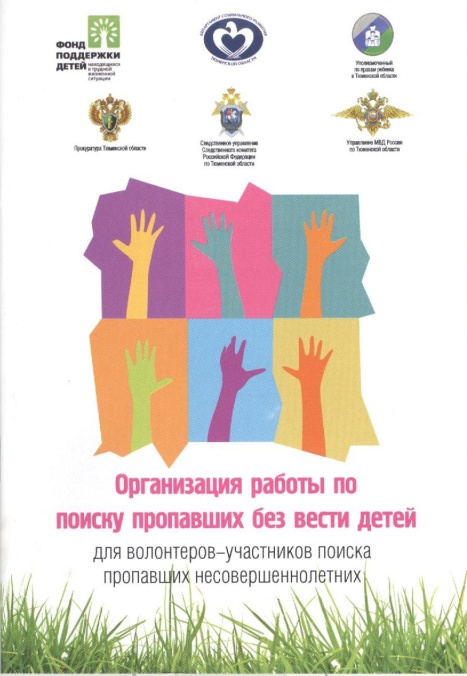 (для волонтеров – участников поиска пропавших несовершеннолетних) 60 руб. Волонтером может стать гражданин, достигший возраста 18 лет, желающий помочь в поиске пропавших детей, соблюдающий конституционные права граждан (ст. 23 Конституции РФ) осуществляющий свою деятельность в рамках действующего законодательства. Организация групповых форм работы с замещающими семьями по взаимодействию между приемными и родными детьми 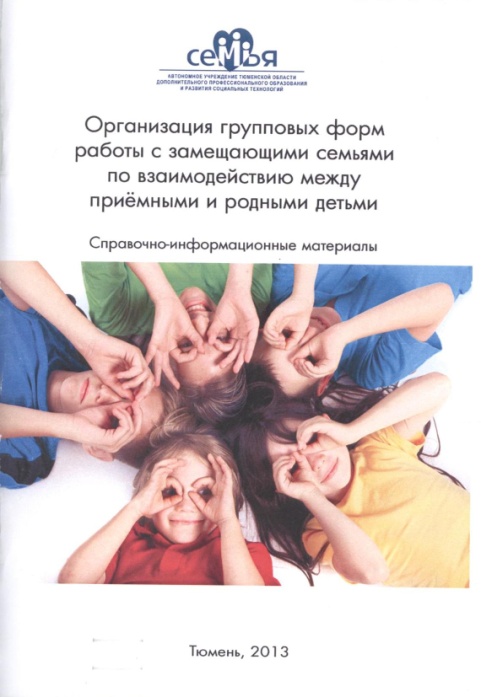 (справочно-информационные материалы) 225 руб. Система взаимоотношений братьев и сестер является значимым компонентом социальной ситуации развития ребенка в семье, во многом определяющим личностные особенности и характер социальной адаптации ребенка. Приведенные в справочнике групповые формы работы с замещающими семьями адресованы специалистам территориальных учреждений социального обслуживания населения Тюменской области, в первую очередь, психологам, решающим задачу развития эффективного взаимодействия между родными детьми в замещающих семьях. 
С полным списком изданий Вы можете ознакомиться на нашем сайте дистанционного обучения www.edu.family72.ruВы решили приобрести литературу? Что нужно для этого сделать?Направить заявку по электронной почте metod72@mail.ru,  с указанием реквизитов вашей организации. Мы готовим договор, выставляем счет, отправляем вам документы. После оплаты литература будет выслана по почте.Образец заполнения платежного порученияПо всем вопросам вы можете связаться со специалистом отдела организационно-методической работы, профессионального развития и обучения Суппес Ксенией Юрьевной по тел. (3452)20-89-48.Наши контакты:тел/факс - 8(3452)20-89-48e-mail - metod72@mail.ruсайт дистанционного обучения - edu.family72.ruсайт книжного магазина - family72.ru/shop/ГРКЦ ГУ БАНКА РОССИИ ПО ТЮМЕНСКОЙ ОБЛ. г.ТюменьБанкГРКЦ ГУ БАНКА РОССИИ ПО ТЮМЕНСКОЙ ОБЛ. г.ТюменьБанкБИК  047102001ИНН7203208230КПП720301001Расч. счет   40601810400003000001Департамент финансов Тюменской области  (АУ ТО ДПО Областной центр «Семья», л/с ЛС001050862ОЦСМ)ПолучательДепартамент финансов Тюменской области  (АУ ТО ДПО Областной центр «Семья», л/с ЛС001050862ОЦСМ)ПолучательРасч. счет   40601810400003000001В назначении платежа платёжного поручения указывать код дохода (Доп. КД 50300)В поле 104 указывать: 016 503 000 000 000 00 130В назначении платежа платёжного поручения указывать код дохода (Доп. КД 50300)В поле 104 указывать: 016 503 000 000 000 00 130В назначении платежа платёжного поручения указывать код дохода (Доп. КД 50300)В поле 104 указывать: 016 503 000 000 000 00 130